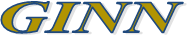 ALLEGATO 1: CANDIDATURAREFERENTEProgetto INTERREG ITA-GRE “PIT-STOP - Innovation Pathways for Urban development”Selezione di idee per iniziative imprenditoriali innovativeIl/Lasottoscritto/a _______________________,nato/a ____________________, il ____________, residentein ____________________________ (Prov. ___)in via/piazza______________________________, n. _______ CAP __________,telefono _______________Email _____________________________ PEC _______________________in qualità di:referente del gruppo informale che si impegna a costituire una micro/piccola impresa incasodiammissione e completamento del percorso formativo e di accompagnamento;consapevole delle sanzioni penali previste in caso di dichiarazioni non veritiere e di falsità negli atti di cui all'art. 76 del D.P.R. 28 dicembre 2000, n. 445 e della conseguente decadenza dei benefici di cui all'art. 75 del citato decretoCHIEDEdi poter partecipare alla procedura di cui all’avviso pubblico Selezione di idee per iniziative imprenditoriali innovative con la seguente proposta progettuale:Titolo della propostaSettore della propostaLocalizzazione della proposta (provincia e comune)Team: di essere a conoscenza dei contenuti dell’Avviso Pubblico di Selezione di idee per iniziative imprenditoriali innovative– Progetto INTERREG ITA-GRE “PIT-STOP” - Innovation Pathways for Urban development” e della normativa di riferimento e di accettarli incondizionatamente e integralmente.     (Luogo, data) 		                          				      (firma leggibile)_________________							_____________________ALLEGA, INOLTRE, LA SEGUENTE DOCUMENTAZIONE AMMINISTRATIVAAllegato 2 dell’Avviso: Dichiarazione sostitutiva di atto notorio, attestante il possesso dei requisiti di ammissibilità;Allegato 3 –Proposta progettuale;Allegato 4 – Business Model Canvas;Copia fotostatica fronte-retro del Documento di Identità del sottoscrittore e Curriculum vitae in formato europeo debitamente firmato.Nome e cognomeData di nascitaCodice fiscaleProfessione/Titolo di studio1.2.3.…